EPA Masks Point of Distribution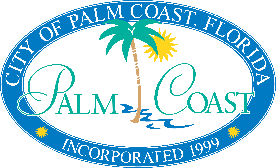 City of Palm CoastUtility Department2 Utility DrivePalm Coast, FL 32137Please note that only five (5) masks are allowed per Utility employee. The utility representative coming onsite should adhere to the Centers for Disease Control and Prevention (CDC) guidelines, which includes but is not limited to wearing masks and maintaining social distancing.  Proper identification is required to enter the facility and a copy of the identification will be kept on file.  Requests will be filled in the order that they are received until the supply is exhausted. If additional supplies are acquired later, we will resume with the next order to be filled on the list.Please fill out the attached form with the following information and email it to ghopkins@palmcoastgov.com with “Masks” in the subject line prior to visiting our facility.Quantity RequestedUtility NameAddressPWSID/NPDES Permit #2Utility Type (Water/WasteWater)Utility Size / Number of EmployeesUtility ContactPhone NumberEmail AddressName(s) of Pickup PersonnelPick up time will be between 9:00 AM and 4:00 PM, Monday through Friday unless previously arranged.Directions to the City of Palm Coast Utilities Office:From I-95 Exit 289 head East approximately 0.5 miles to Old Kings Road and turn right. Continue approximately 0.6 miles and then turn left onto Utility Drive. Address is 2 Utility Drive and will be the first building on the right.If you have any questions, please call Garann Hopkins at (386) 986-2511 between 9:00 AM and 4:00 PM, Monday through Friday.Disclaimer:The City of Palm Coast is a distributor for EPA’s reusable mask distribution program only.  We do not make any claims or warranties of the performance of these masks.EPA Masks Request FormPlease fill out and send this form to ghopkins@palmcoastgov.com.Disclaimer:The City of Palm Coast is a distributor for EPA’s reusable mask distribution program only.  We do not make any claims or warranties of the performance of these masks.Quantity RequestedUtility NameAddressPWSID/NPDES Permit #2Utility Type (W/WW)Utility Size / # of EmployeesUtility ContactPhone NumberEmail AddressName(s) of Pickup PersonnelSignature                                              Date